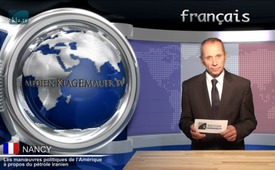 Les manœuvres politiques de l’Amérique à propos du pétrole iranien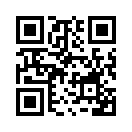 L’Iran possède la plus grande réserve mondiale de gaz naturel et il est la troisième ou quatrième* réserve mondiale de pétrole. La situation géographique de l’Iran entre la mer Caspienne et le Golfe Persique en fait un territoire d’une haute importance  géostratégique, c’est pourquoi déjà au siècle dernier, beaucoup de bouleversements ont eu lieu.L’Iran possède la plus grande réserve mondiale de gaz naturel et il est la troisième ou quatrième* réserve mondiale de pétrole. La situation géographique de l’Iran entre la mer Caspienne et le Golfe Persique en fait un territoire d’une haute importance  géostratégique, c’est pourquoi déjà au siècle dernier, beaucoup de bouleversements ont eu lieu. En 1951, l’industrie pétrolière iranienne a été nationalisée, afin que les revenus de l’industrie pétrolière profitent à nouveau au pays. En 1953, le premier ministre iranien Mohammad Mossadegh a été renversé avec l’aide de la CIA et du MI6. Et on a mis de manière illégitime le Shah Reza Pahlavi à la tête de l’Etat, ce qui a donné aux Britanniques et aux Américains l’accès au pétrole. Après la révolution islamiste de 1979, le Shah a été renversé et le régime de l’Ayatollah Khomeiny a  fortement limité l’influence des Etats-Unis sur l’Iran. Ensuite en 1980, Washington a soutenu  le  dictateur  irakien Saddam Hussein, qui a débuté une guerre contre l’Iran. Comme le soupçonne l’auteur d’un best-seller, Peter Scholl-Latour, l’Irak voulait mettre la main sur le pétrole iranien. Ici aussi il est difficile de nier la responsabilité des Etats-Unis dans la lutte pour s’emparer des gisements de gaz naturel et de pétrole iraniens.de xySources:www.kla.tv/6460| https://fr.wikipedia.org/wiki/Iran

https://fr.wikipedia.org/wiki/Op%C3%A9ration_Ajax

www.schweizerzeit.ch/cms/index.php?page=/news/geopolitisches_tauziehen_um_den_iran-2333Cela pourrait aussi vous intéresser:---Kla.TV – Des nouvelles alternatives... libres – indépendantes – non censurées...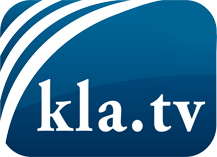 ce que les médias ne devraient pas dissimuler...peu entendu, du peuple pour le peuple...des informations régulières sur www.kla.tv/frÇa vaut la peine de rester avec nous! Vous pouvez vous abonner gratuitement à notre newsletter: www.kla.tv/abo-frAvis de sécurité:Les contre voix sont malheureusement de plus en plus censurées et réprimées. Tant que nous ne nous orientons pas en fonction des intérêts et des idéologies de la système presse, nous devons toujours nous attendre à ce que des prétextes soient recherchés pour bloquer ou supprimer Kla.TV.Alors mettez-vous dès aujourd’hui en réseau en dehors d’internet!
Cliquez ici: www.kla.tv/vernetzung&lang=frLicence:    Licence Creative Commons avec attribution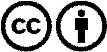 Il est permis de diffuser et d’utiliser notre matériel avec l’attribution! Toutefois, le matériel ne peut pas être utilisé hors contexte.
Cependant pour les institutions financées avec la redevance audio-visuelle, ceci n’est autorisé qu’avec notre accord. Des infractions peuvent entraîner des poursuites.